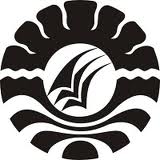   PENERAPAN    MODEL   PEMBELAJARAN   KOOPERATIF   TIPE  TWO STAY TWO STRAY DALAM MENINGKATKAN HASIL BELAJAR SISWA KELAS IV PADA BIDANG STUDI ILMU PENGETAHUAN SOSIALSD. INPRES LASEPANG KECAMATAN BANTAENG KABUPATEN BANTAENGSKRIPSIDiajukan untuk Memenuhi Sebagian Persyaratan Guna Memperoleh Gelar Sarjana Pendidikan (S.Pd) Pada Program Studi Pendidikan Guru Sekolah Dasar Strata Satu (S1) Fakultas Ilmu Pendidikan Universitas Negeri MakassarOleh:YUNI SUSILDA1247040009PROGRAM STUDI PENDIDIKAN GURU SEKOLAH DASARFAKULTAS ILMU PENDIDIKANUNIVERSITAS NEGERI MAKASSAR2016